Publicado en Zaragoza el 06/09/2019 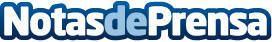 Radiadores para calentar el hogar, por radiadores.orgLos radiadores son imprescindibles en la mayoría de los hogares para poder generar y conservar el calor en las estancias, y pasar un invierno agradable y cálidoDatos de contacto:Lara+34000000Nota de prensa publicada en: https://www.notasdeprensa.es/radiadores-para-calentar-el-hogar-por Categorias: Interiorismo Jardín/Terraza http://www.notasdeprensa.es